Your recent request for information is replicated below, together with our response.1. Does your forensics department use any form of:a. 360-degree photographyb. 3D laser scanners2. If yes:a. What devices and/or brands?b. How often/which crimes do you use them for?3. What cameras do your forensic department use?4. Do you use different cameras for volume and major crime?5. If so:a. What type/brandb. Why?In response to your request, I can advise you that the Scottish Police Authority are responsible for the management and delivery of Forensic Services in Scotland. As such, in terms of Section 17 of the Freedom of Information (Scotland) Act 2002, this represents a notice that the information you seek is not held by Police Scotland.You should submit your request to: foi@spa.police.ukIf you require any further assistance please contact us quoting the reference above.You can request a review of this response within the next 40 working days by email or by letter (Information Management - FOI, Police Scotland, Clyde Gateway, 2 French Street, Dalmarnock, G40 4EH).  Requests must include the reason for your dissatisfaction.If you remain dissatisfied following our review response, you can appeal to the Office of the Scottish Information Commissioner (OSIC) within 6 months - online, by email or by letter (OSIC, Kinburn Castle, Doubledykes Road, St Andrews, KY16 9DS).Following an OSIC appeal, you can appeal to the Court of Session on a point of law only. This response will be added to our Disclosure Log in seven days' time.Every effort has been taken to ensure our response is as accessible as possible. If you require this response to be provided in an alternative format, please let us know.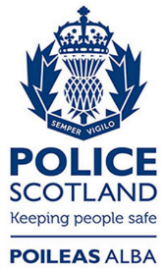 Freedom of Information ResponseOur reference:  FOI 23-0656Responded to:  21 March 2023